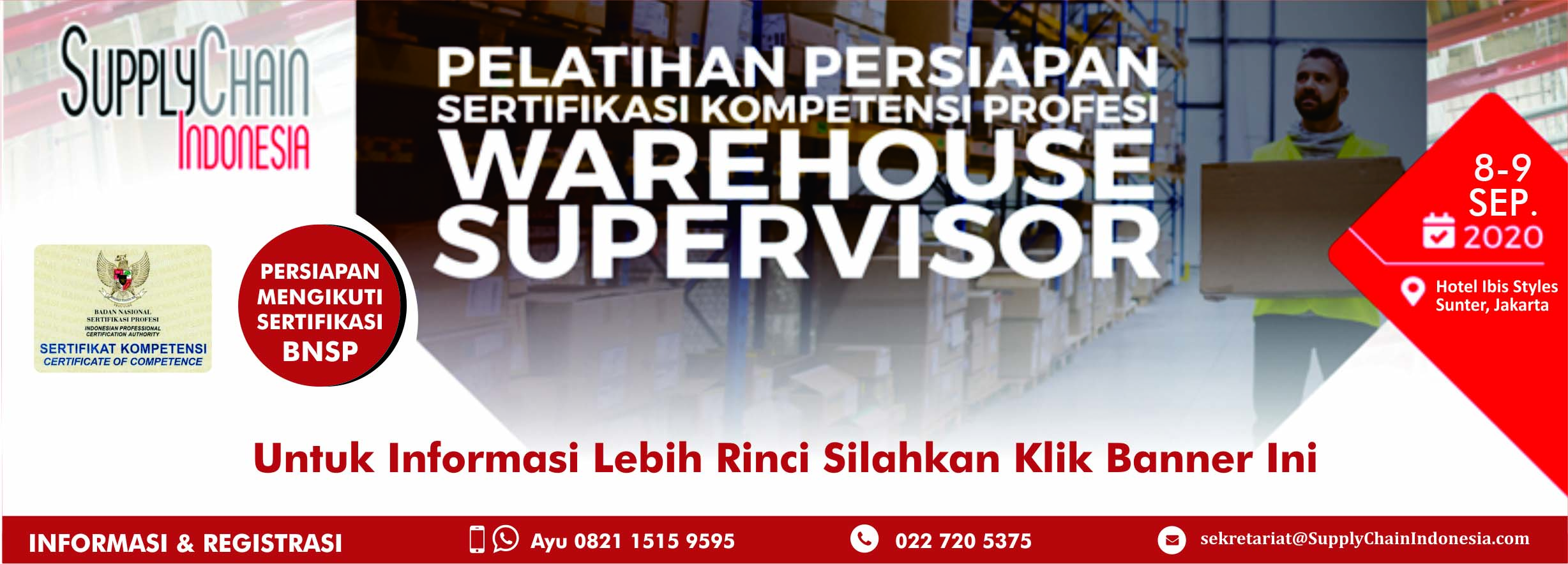 NamaPerusahaan/Instansi	    : ..…………………………………………………………………………………………………AlamatPerusahaan/Instansi	: …………………………………………………………………………………………………..                                                         ……………………………………………………………  Kode Pos :…………………….....No. Telp.	:	…………………………………………………………………………………………………Nama	:	…………………………………………………………………………………………………Jabatan/Departemen	:	…………………………………………………………………………………………………No.HP	:	…………………………………………………………………………………………………Alamat Email:	…………………………………………………………………………………………………Nama	:	…………………………………………………………………………………………………Jabatan/Departemen	:	…………………………………………………………………………………………………No.HP	:	…………………………………………………………………………………………………Alamat Email:	…………………………………………………………………………………………………
Nama	:	…………………………………………………………………………………………………Jabatan/Departemen	:	…………………………………………………………………………………………………No.HP	:	…………………………………………………………………………………………………Alamat Email:	…………………………………………………………………………………………………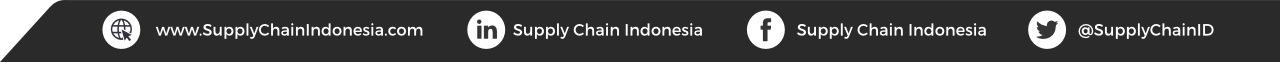 i